Подпись представителя команды                                                Подпись представителя команды                                   ______________________   (_______________________ )      ______________________   (____________________ )Судья          _______________________________________________________________________________________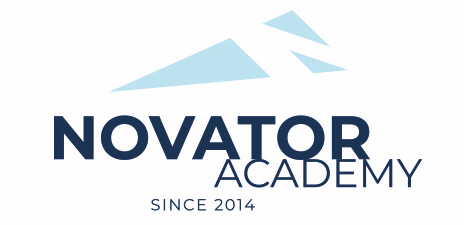 ПРОТОКОЛ  № 232Воз. категория  2011Стадион:    «Манеж стадиона Арена Химки»	«26» Апреля 2021 г.   00:00      МФА 2010 - 116№ФИОСтМячиКарт№ФИОСтМячиКарт1Иванов Иван112Кожинов Лёша3Кунакаев Карим4Михайлов Дима5Морозов Никита6Никитин Денис7Овсянкин Влад8Петухов Никита9Петухов Федор10Суворов Тима11Ткаченко Давид12Уличев Матвей13Чумарин СашаОфициальные представители командОфициальные представители командОфициальные представители командОфициальные представители командОфициальные представители командОфициальные представители командОфициальные представители командОфициальные представители командОфициальные представители командОфициальные представители команд№ФИОДолжностьДолжностьДолжность№ФИОДолжностьДолжностьДолжность1Гомазенков Виктортренертренертренер.тренертренертренер2